§3272.  Truancy; excusable absences1.  Truancy. [PL 2011, c. 614, §9 (RP).]2.  Truancy.  A person is truant if:A.  The person is required to attend school or alternative instruction and has completed grade 6 under this chapter and has the equivalent of 10 full days of unexcused absences or 7 consecutive school days of unexcused absences during a school year;  [PL 2019, c. 235, §3 (AMD).]B.  The person is required to attend school or alternative instruction and is at least 6 years of age and has not completed grade 6 under this chapter and has the equivalent of 7 full days of unexcused absences or 5 consecutive school days of unexcused absences during a school year; or  [PL 2019, c. 508, §4 (AMD).]C.  The person is required to attend school pursuant to section 3271, subsection 1‑A and has not completed grade 6 and has the equivalent of 7 full days of unexcused absences or 5 consecutive school days of unexcused absences during a school year.  [PL 2019, c. 235, §3 (NEW).][PL 2019, c. 508, §4 (AMD).]3.  Excusable absence.  A person's absence is excused when the absence is for the following reasons:A.  Personal health, including the person's physical, mental and behavioral health;  [PL 2019, c. 562, §1 (AMD).]B.  An appointment with a health professional that must be made during the regular school day and the absence has prior approval;  [PL 2007, c. 304, §2 (AMD).]C.  Observance of a recognized religious holiday when the observance is required during the regular school day;  [PL 2021, c. 25, §1 (AMD).]D.  A family emergency; or  [PL 1985, c. 490, §8 (NEW).]E.  A planned absence for a personal or educational purpose that has prior approval.  [PL 2007, c. 304, §2 (AMD).][PL 2021, c. 25, §1 (AMD).]4.  Adult responsibility.  Any adults having a person of compulsory school age under their control shall cause the person to attend school as provided in this section.[PL 1985, c. 490, §8 (NEW).]SECTION HISTORYPL 1985, c. 490, §8 (NEW). PL 1989, c. 415, §5 (AMD). PL 2007, c. 304, §§1, 2 (AMD). PL 2011, c. 614, §§9, 10 (AMD). RR 2011, c. 2, §17 (COR). PL 2019, c. 235, §3 (AMD). PL 2019, c. 508, §4 (AMD). PL 2019, c. 562, §1 (AMD). PL 2021, c. 25, §1 (AMD). The State of Maine claims a copyright in its codified statutes. If you intend to republish this material, we require that you include the following disclaimer in your publication:All copyrights and other rights to statutory text are reserved by the State of Maine. The text included in this publication reflects changes made through the First Regular and First Special Session of the 131st Maine Legislature and is current through November 1, 2023
                    . The text is subject to change without notice. It is a version that has not been officially certified by the Secretary of State. Refer to the Maine Revised Statutes Annotated and supplements for certified text.
                The Office of the Revisor of Statutes also requests that you send us one copy of any statutory publication you may produce. Our goal is not to restrict publishing activity, but to keep track of who is publishing what, to identify any needless duplication and to preserve the State's copyright rights.PLEASE NOTE: The Revisor's Office cannot perform research for or provide legal advice or interpretation of Maine law to the public. If you need legal assistance, please contact a qualified attorney.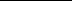 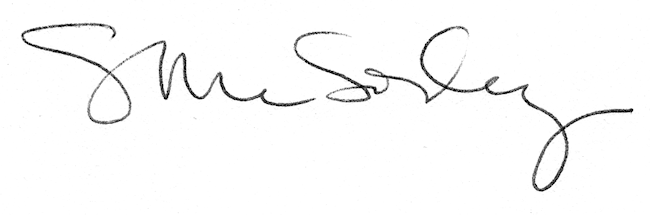 